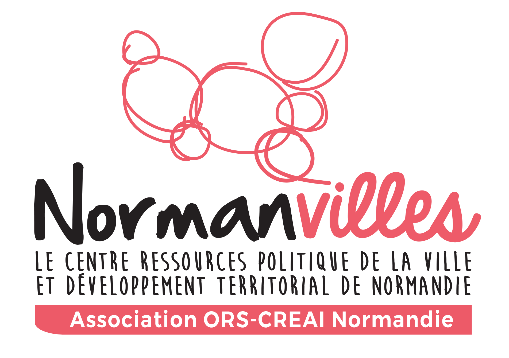 L’ASSOCIATION ORS-CREAI NORMANDIE RECRUTEUN(E) CHARGE(E) DE MISSION POLITIQUE DE LA VILLE EN CDD DE 12 MOISPoste à pourvoir au 1er septembre 2018DESCRIPTION DU POSTE A POURVOIRLOCALISATION GEOGRAPHIQUEPoste basé à Hérouville-Saint-Clair (Calvados)Territoire d’intervention : région Normandie, avec déplacements fréquents.RENSEIGNEMENTS RELATIFS A l’ASSOCIATIONNormanvilles est le Centre ressources politique de la ville et développement territorial de Normandie. Porté par l’ORS-CREAI Normandie (1), il s’adresse aux acteurs des territoires prioritaires de la politique de la ville dans leur diversité (professionnels et élus des collectivités, services de l’Etat, associations, chercheurs…).Il agit dans 3 domaines principaux : L’animation du réseau des professionnels de la Politique de la ville en Normandie (événements, rencontres de réseaux, organisation d’échanges d’expériences) ;La montée en qualification de ces acteurs (cycles de qualification, journées régionales…) ;La capitalisation et la diffusion de savoirs et d’expériences inspirantes et innovantes dans les territoires.(1) L’Association ORS-CREAI Normandie assure des missions d’observation, d’animation, de conseil et de formation dans les champs de la santé publique, de l’action sociale et médico-sociale et de la politique de la ville.RENSEIGNEMENTS RELATIFS AUX MISSIONS DU POSTESous la responsabilité de la directrice générale de l’association, le(a) chargé(e) de mission a pour :Mission globaleConcevoir et conduire des actions concourant à la qualification et la mise en réseau des acteurs régionaux dans le champ de la politique de la ville, en capitaliser et diffuser les acquis et enseignements.ActivitésAnimer des réseaux d’acteursOrganiser des temps de qualification à destination des acteurs locaux sur les principaux sujets de la Politique de la ville ;Elaborer des ressources correspondant aux besoins repérés : dossiers ressources, fiches d’expériences, synthèses…, les diffuser et les promouvoir auprès des partenaires ;Contribuer au repérage de l’information, des ressources disponibles et des actions en place sur les territoires.COMPÉTENCES ET QUALITÉS ATTENDUESSavoir (connaissances théoriques et pratiques)Connaissance des politiques publiques et de leur fonctionnement, particulièrement dans le domaine de la politique de la villeCapacité à les analyser, les comparer et les interrogerSavoir-faire (technique et méthodologique)Rechercher et collecter les informations et les expériencesInitier des projets et les animerAnalyser les résultats et les restituerEtre force de proposition en vue d’apporter des améliorationsMaîtriser les outils bureautiquesQualités rédactionnelles et de synthèseSavoir – être (attitudes et comportements attendus)Curiosité et capacité à s’interrogerAutonomie, capacité à organiser son travailQualités relationnelles, goût pour le travail collaboratifConduite de réunionCONDITIONS PARTICULIERES DU POSTEPoste à plein temps – CDD de 12 moisGrille de rémunération : CC66, à déterminer en fonction de l’expérience et de la formation du candidat.Les candidatures doivent être adressées avant le 15 juin 2018Par courrier : ORS-CREAI Normandie – 3 Place de l’Europe – 14200 Hérouville-Saint-Clairou par mail : p.despres@orscreainormandie.org 